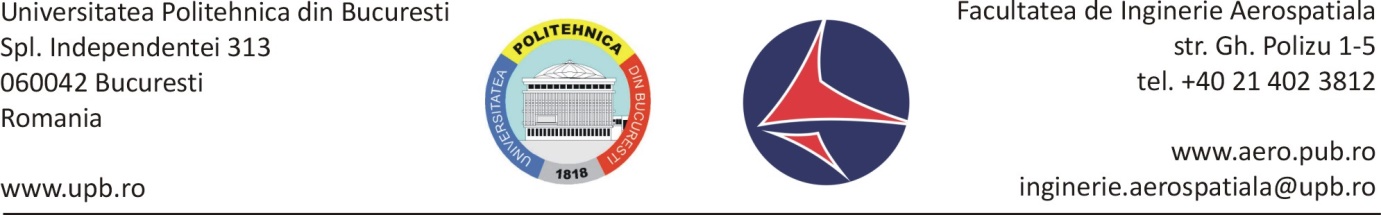 Convenție de Lucru la Proiectul de Diplomă pentru Anul Universitar 2019-2020Încheiată între:Studentul / studenta: ________________________________________________________________E-mail: ________________________________________ Tel. mobil: __________________________din anul terminal al programului de studii:  [CA]  /  [SP]  /  [EIA]  /  [IMA]  /  [NA]  /  [DA] cunoscând prevederile Procedurii de Elaborare și Îndrumare a Proiectelor de Diplomă UPB-FIA Ediția 1.3, precum și prevederile regulamentelor UPB, fiind de acord să le respect, mă angajez să lucrez proporțional cu 18 puncte credit timp de 2 semestre la proiectul de diplomă cu tema de tip a / b / c:____________________________________________________________________________________________________________________________________________________________________sub îndrumareaÎndrumătorului / îndrumătoarei (din partea UPB-FIA): ______________________________________E-mail: ________________________________________ Tel. mobil: __________________________Unde se țin ședințele de îndrumare: ____________________________________________________Îndrumător în co-tutelă (dacă este cazul): ________________________________________________Organizația îndrumătorului în co-tutelă: _________________________________________________Subsemnatul student / subsemnata studentă mă angajez să susțin următoarele verificări pe parcurs și să predau proiectului final la termenele din tabelul următor. Depășirea termenelor se sancționează prin penalități la nota obținută sau prin rezilierea prezentei convenții. În cazul rezilierii, sunt conștient(ă) că susținerea examenului de diplomă în anul universitar curent nu mai este posibilă (nici în sesiunea septembrie). Tabel cu fazele verificării și predării proiectului de diplomă și termene (se completează pe parcurs):Nr. crt.PredareTermen planificatTermen realizatPunctaj obținutPuncte creditSemnătura îndrumătorului1Verificare 1 (documentare, bibliografie, plan de lucru)15 nov 2019P1 (0-50)2Verificare 2 (cel puțin 33% din proiect și cel puțin un capitol din proiect)17 ian 2020P2 (0-50)3Nota la disciplina Pregătirea proiectului de diplomă pe semestrul I (PP1)20-22 ian 2020Round[(P1+P2)/10]44Verificare 3 (cel puțin 66% din proiect și calitate a lucrării pentru maximum de puncte)27 mar 2020P3 (0-50)5Verificare 4 (cel puțin 90% din proiect și calitate a lucrării pentru maximum de puncte)15 mai 2020P4 (0-50)6Nota la disciplina Pregătirea proiectului de diplomă pe semestrul II (PP2)25-27 mai 2020Round[(P3+P4)/10]47Predare proiect de diplomă finalizat12 iun 2020--8Susținerea examenului de diplomă în fața comisiei29 iun -3 iul 202010-StudentÎndrumător (UPB-FIA)Director de departamentNumele:Numele:Numele:Semnătura:Semnătura:Semnătura:Data:Data:Data: